Name of Journal: World Journal of DiabetesManuscript NO: 82878Manuscript Type: MINIREVIEWSType 2 diabetes and thyroid cancer: Synergized risk with rising air pollutionKruger EM et al. Diabetes, thyroid cancer, and air pollutionEva M Kruger, Shaimaa A Shehata, Eman A Toraih, Ahmed A Abdelghany, Manal S FawzyEva M Kruger, School of Medicine, Tulane University, New Orleans, LA 70112, United StatesShaimaa A Shehata, Department of Forensic Medicine and Clinical Toxicology, Suez Canal University, Ismailia 41522, EgyptEman A Toraih, Division of Endocrine and Oncologic Surgery, Department of Surgery, Tulane University, New Orleans, LA 70112, United StatesEman A Toraih, Genetics Unit, Department of Histology and Cell Biology, Suez Canal University, Ismailia 41522, EgyptAhmed A Abdelghany, Department of Ophthalmology, Suez Canal University, Ismailia 41522, EgyptManal S Fawzy, Department of Medical Biochemistry and Molecular Biology, Faculty of Medicine, Suez Canal University, Ismailia 41522, EgyptManal S Fawzy, Department of Biochemistry, Northern Border University, Arar 1321, Saudi ArabiaAuthor contributions: Kruger EM, Shehata SA, and Toraih EA designed the research study; Kruger EM and Shehata SA wrote the first draft of the manuscript; Toraih EA, Abdelghany AA and Fawzy MS contributed to writing-review and critical editing of the manuscript; all authors have read and approved the final manuscript.Corresponding author: Manal S Fawzy, MD, PhD, Professor, Department of Medical Biochemistry and Molecular Biology, Faculty of Medicine, Suez Canal University, Round Road, Ismailia 41522, Egypt. manal2_khashana@ymail.comReceived: December 28, 2022Revised: March 28, 2023Accepted: Published online: AbstractDiabetes is a complex condition, and the causes are still not fully understood. However, a growing body of evidence suggests that exposure to air pollution could be linked to an increased risk of diabetes. Specifically, exposure to certain pollutants, such as particulate Matter and Ozone, has been associated with higher rates of diabetes. At the same time, air pollution has also been linked to an increased risk of thyroid cancer. While there is less evidence linking air pollution to thyroid cancer than to diabetes, it is clear that air pollution could have severe implications for thyroid health. Air pollution could increase the risk of diabetes and thyroid cancer through several mechanisms. For example, air pollution could increase inflammation in the body, which is linked to an increased risk of diabetes and thyroid cancer. Air pollution could also increase oxidative stress, which is linked to an increased risk of diabetes and thyroid cancer. Additionally, air pollution could increase the risk of diabetes and thyroid cancer by affecting the endocrine system. This review explores the link between diabetes and air pollution on thyroid cancer. We will discuss the evidence for an association between air pollution exposure and diabetes and thyroid cancer, as well as the potential implications of air pollution for thyroid health. Given the connections between diabetes, air pollution, and thyroid cancer, it is essential to take preventive measures to reduce the risk of developing the condition.Key Words: Air pollution; Diabetes mellitus; Health risk; Thyroid cancer; Thyroid disordersKruger EM, Shehata SA, Toraih EA, Abdelghany AA, Fawzy MS. Type 2 diabetes and thyroid cancer: Synergized risk with rising air pollution. World J Diabetes 2023; In pressCore Tip: Although the direct link between diabetes and air pollution on thyroid cancer is not yet established, recent research has suggested a strong correlation between air pollution exposure and the risk of endocrinopathies and developing certain types of cancer, including thyroid cancer. This suggests that people with diabetes may be at an increased risk of developing thyroid cancer if exposed to high levels of air pollution. It is essential for people with diabetes to be aware of the potential health risks associated with air pollution and to take steps to reduce their exposure to air pollution and to control their blood glucose levels as well as eat healthy food.INTRODUCTIONDiabetes mellitus (DM) and thyroid dysfunction are the most common endocrinopathies[1]. There is accumulating evidence indicating a contribution of thyroid hormone dysfunction to type 2 DM (T2DM) and vice versa[1,2]. Thyroid hormones have a direct effect on insulin production and clearance. Fluctuations in thyroid hormones raise the risk of developing T2DM and can worsen diabetic symptoms and complications[1,3]. In 2017, patients with DM reached 476 million affected people worldwide, with an expected projection of 570.9 and 783.2 million in 2025 and 2045, respectively[4,5]. Patients with DM are at higher risk of vascular disease and poor lung function, rendering them vulnerable to declining air quality[6]. A growing body of evidence suggests that exposure to air pollution could be linked to an increased risk of diabetes[7]. Specifically, exposure to certain pollutants, such as particulate matter (PM) – the primary carbon-based component of air pollution – and ozone, has been associated with higher rates of diabetes[7]. At the same time, air pollution has also been linked to an increased risk of thyroid disorders, including thyroid cancer (TC)[8]. The latter is an endocrine tumor with the highest occurrence, and its incidence has increased in recent decades[9]. By 2030, this type of cancer is anticipated to rank as the fourth-most frequent cancer in the United States[10]. While there is less evidence linking air pollution to TC than to diabetes, it is clear that air pollution could have severe implications for thyroid health[11]. This narrative review aims to explore the link between diabetes and air pollution on thyroid cancer. The evidence for an association between air pollution exposure and both diabetes and thyroid cancer, as well as the potential mechanisms underlying this type of synergism, will be discussed. literature searchLiterature was screened via several electronic databases such as PubMed, Google Scholar, and Web of Science. The compiled literature included peer-reviewed articles published from 1991 to 2022 written in English. Authors utilized the phrases “Diabetes mellitus, type 1 diabetes, type 2 diabetes, particulate matter, air pollution, hyperthyroidism, hypothyroidism, thyroid carcinoma, insulin resistance” in the screening process. Organizational reports, literature reviews, cross-sectional studies, cohort studies, clinical studies, animal studies, and time series categories of literature were retained, and letters of opinion were excluded. Literature deemed acceptable was screened with a focus on: (1) The prevalence and incidence of DM and thyroid pathology and their respective etiologies; (2) Air pollution and particulate matter trends globally stemming from anthropogenic PM production; and (3) Non-duplicate studies, in which examples of comparative literature were decided upon by more recent publication. Additionally, data mining in the publicly available “comparative toxicogenomic database; CTD” (http://ctdbase.org/) (last accessed 25 March, 2023) was done to unravel how environmental exposures to the specified pollutant of the current review could impact human health[12].PATHOGENESISAn overview of the problemMany factors play significant roles in the development of DM and thyroid diseases, such as genetic liability, environmental factors, lifestyle, family history, and comorbidities[13-15]. Exposures to specific environmental toxicants, such as air pollution, have been reported to have a negative impact on the thyroid gland and pancreas[7]. Global populations are growing annually, and an expanding populace comes with an increased demand for industrialization[16]. The World Health Organization (WHO) has identified industrial development as a significant driver of air pollution, with fossil fuel consumption, large-scale agriculture, and the accelerating need to meet comfortable lifestyle parameters as significant contributors[17]. The WHO defines air pollution as “contamination of the indoor or outdoor environment by any chemical, physical or biological agent that modifies the natural characteristics of the atmosphere”[17]. The air pollutants with the most significant negative impact on public health are sulfur dioxide, carbon monoxide, nitrogen dioxide (NO2), ozone, and fine PM[18] (Tables 1-5), respectively. According to the International Agency for Research on Cancer Working Group, air pollution was categorized as carcinogenic in 2013[19]. The damaging effect of these pollutants substantially depends on the pollutants’ type, the dose and time of exposure, and the body’s accumulation of pollutants over time[20]. PM, also known as atmospheric aerosol, comprises the deleterious component of air pollution established to be harmful to human health[21] and has been associated with numerous cancers, endocrine disorders, cardiovascular diseases, and other forms of significant inflammation[22]. Patients with high-risk pulmonary conditions such as asthma, chronic obstructive pulmonary disease, lung cancer, and so forth are of frequent consideration with rising PM levels globally, yet impacts on the endocrine system are substantial[23]. Increasing DM cases globally pose a point of concern, as complications of the disease may manifest in acute and chronic settings, with consequences including declining patient quality of life, healthcare costs, and economic burden[5]. Coronary artery disease, stroke, peripheral vascular disease, end-stage renal disease, neuropathy, and lower-extremity amputation comprise the most burdensome complications. Notably, excluding confounding factors such as environmental conditions, physical activity, family history of TC, genetic sustainability, dietary habits, and history of radiation exposure should be done to link air pollution to DM and thyroid diseases[24]. Diabetes is multifactorial in origin, with T2DM being more so reliant on lifestyle and environmental risk factors[25], as opposed to its more genetic-reliant counterpart type 1 DM (T1DM) (still influenced by environment and lifestyle, although a lesser degree). Recently, T2DM was also occurring increasingly frequently in children[26]. A recent meta-analysis from Yang et al[27] has highlighted the substantial role PM exposure plays in the development of T2DM, with proposed mechanisms predominantly pertaining to increased systemic inflammation, mitochondrial dysfunction, and cardiovascular stress, with the contribution of some epigenetic changes. When controlling for genetic risk factors, air pollution was still found to impact T2DM development significantly[23]. While the weight of these findings alone is undoubtedly essential, with air pollution rates rising globally and a curbing solution yet to be implemented, it is of utmost importance to examine the intricate web of PM’s impact on the endocrine system and alternate routes of exacerbation in the diabetes crisis. Diabetes may be the most common endocrine disease, but thyroid disease follows closely as one of the most prevalent endocrine organ diseases[28].Patients diagnosed with DM, interestingly, exhibit a higher rate of hyperthyroidism than the non-diabetic remainder[29]. About 4.4% of T2DM patients over eighteen exhibit overt hyperthyroidism, and 2%-4% exhibit subclinical hyperthyroidism[30]. Glycemic control deteriorates in hyperthyroid diabetic individuals. Excess TH in the blood is linked to hyperglycemia, low circulating insulin levels, and poor glycemic control in hyperthyroidism. Nearly 2%-3% of patients having hyperthyroidism progress into developing overt diabetes[31]. In Grave’s disease, a hyperthyroid condition of autoimmune origin, modest glucose intolerance is seen in over 50% of patients[31]. Thyrotoxicosis has been found to lead to endothelial dysfunction[32] and diabetic ketoacidosis[33], among other consequences. As a result, cardiovascular comorbidities are at a higher rate due to endothelial dysfunction, potentially contributing to the worsening of vascular integrity in patients diagnosed with existing T2DM or progression toward it. With accumulating data establishing connections between the two endocrine disease groups, it is crucial to assess possible physiologic links further to bolster clinical intervention methods, identify prevention strategies, and, in time, mitigate risk of T2DM development.Air pollution role in thyroid disease and type 2 diabetesAir pollution is a significant issue that affects human health on a global scale, mainly in crowded industrial cities where the daily emission of PM and other pollutants continuously exceeds permitted levels[34]. More people are affected by PM than by any other pollution[35]. Sulfate, nitrates, ammonia, sodium chloride, black carbon, mineral particles, and water are the main components of PM, which comprises a complex mixture of solid and liquid particles of organic and inorganic materials suspended in the air. The Environmental Protection Agency classified PM based on aerodynamic diameter into (PM2.5: ≤ 2.5 mm) and (PM10: ≤ 10 mm)[36]. PM2.5 comprises “secondary” particles formed in the atmosphere by the chemical reactions of gaseous emissions, whereas PM10 is composed of coarse or “primary” particles, such as dust and carbon dioxide combustion[36]. These particles can be inhaled and enter the bloodstream[37].According to the WHO, PM2.5 is frequently used to indicate air pollution, and the upper limit concentration of PM2.5 is set at 10 mg/m3[38]. Globally, PM pollution in the atmosphere is increasing. PM2.5 levels in India and China increased by 69.8% and 52.7%, respectively. These raise alarming signs in areas where the health burden of air pollution is high[39]. However, a few studies have evaluated the impact of PM2.5 on human health[39]. High levels of PM2.5 are linked with negative impacts on cardiovascular diseases, cognitive deterioration, and mortality, among others[40] (Table 5). Even though there have been a few studies regarding the relationship between air pollution and TC, it has been suggested that air pollution is a potential risk factor for rising TC risks[24]. Remarkably, In the Chinese population, industrial waste gas air pollution was significantly linked to an increased risk of TC[9,41]. A recent study reported that the incidence of papillary thyroid carcinoma with 2 and 3 years of PM2.5 exposure is directly linked to the dose and duration of exposure to PM2.5[42]. Although Yanagi et al[43] stated that the statistical correlation between overall exposure to urban PM10 and TC incidence was high and significant, Park et al[24] reported a negative correlation between PM10 and TC. A retrospective population-based study conducted in Shanghai, China, by Cong et al[41] recruited 550000 new cancer patients for assessment, and the investigators found that TC incidence was positively correlated with ambient air pollution from waste gas emissions, linking thyroid pathology and PM. Air pollution and its insidious hazards garnered attention in the American public’s concerns following the aftermath of 9/11, in which first responders and other persons exposed to the explosion’s remains began reporting alarmingly high rates of TC[44]. The Solan et al[45] study of 9/11 first responders, including 20984 participants, found that those assisting on-site exhibited an increased TC standardized incidence rate of 2.39, seven years post-exposure. While it is not incorrect to assert that TC rates have increased globally due in part to enhanced detection capability, data from the Solan et al[45] study suggests a robust correlative effect. Should the higher incidence be a product of screening opportunity, one would expect increased detection of small, localized, early-stage cancer; yet, 40% of patients exposed to Ground Zero diagnosed with TC presented with more advanced disease, including lymph node metastasis[44], suggesting PM exposure to be of significance in thyroid disease etiology and progression. Ghassabian et al[46] reported that only high exposure to PM2.5 was linked to hypothyroxinemia. It is firmly established that hyperthyroidism is associated with a high incidence of TC[47]; however, hyperthyroidism may be the pathological link between PM exposure and TC development and progression, and further investigation is necessary to confirm or deny the actual mechanism.NO2 is a reactive compound and a potential endocrine-disrupting chemical in polluted air with several health impacts[24] (Table 3). A significant association between chronic exposure to NO2 and TC (1.33, 95%CI: 1.24-1.43, P < 0.001) has been documented[24]. Zaccarelli-Marino et al[48] found that a raised NO2 concentration in air pollutants revealed a strong correlation with elevated odds of primary hypothyroidism (spearman correlation coefficients; adolescent female = 0.94, adolescent male = 0.94). Exposure to NO2 was linked to TC in a study conducted in cohort data of 4632 patients with TC from 2002 to 2015[24]. Additionally, exposure to ambient NO2 was significantly associated with reduced free thyroxine (FT4) concentration and a rise in thyroid-stimulating hormone (TSH)[49]. Interestingly, the increased circulating TSH level due to NO2 exposure was followed by increased TSH receptor signaling and, consequently, a rise in thyroid cancer[24,50]. Furthermore, Zeng et al[51] performed a retrospective cross-sectional study and found that a 10 µg/m3 increase in PM2.5 was linked with a decrease in FT4 and an increase in FT3, and the FT4/FT3 ratio was inversely associated with PM2.5 (coefficient: −0.06, P < 0.01). Dong et al[52] stated that PM2.5 exposure could perturb TH homeostasis by affecting TH biosynthesis, biotransformation, and transport, affecting TH receptor levels, and inducing oxidative stress and inflammatory responses in female rats. PM2.5 induced oxidative stress accompanied by pathologic changes in rat thyroid and liver characterized by increased follicular cavity size and decreased amounts of follicular epithelial cells and fat vacuoles[52]. Activation of the hypothalamic-pituitary-thyroid axis and altered hepatic transthyretin levels, therefore, play a crucial role in PM2.5-induced thyroid dysfunction[52]. In addition, NO and PM with a diameter of fewer than 10 μm are the air pollutants most influential on diabetes[20]. CO exposure has been shown to have a negative impact on thyroid function and the pancreas, particularly in cigarette smoking[53,54]. A national cohort study from Taiwan confirmed that exposure to CO increases the risk of developing hypothyroidism[55]. A study of adult Koreans shows that a significantly high serum concentration of TSH and low FT4 could be attributed to CO exposure, especially in overweight or obese older people than younger adults[49].Air pollution could play a role in genomic instability, driving the tumorigenesis process[34]. PM and NO2 have been reported to be endocrine-disruptive compounds and carcinogenic in humans[24,42]. Exposure to PM10, PM2.5, and NO2 was closely associated with thyroid cancer occurrence[24,42]. At the cellular level, PM and NO2 can have several impacts, including inflammation, DNA damage, and genomic instability[34,56]. NO2 exposure mediates oxidative stress and inflammation pathways; thus, it has been classified as a carcinogen[56]. NO2 induces oxidative stress, interacts with unsaturated fatty acids, and causes organic molecules to undergo autooxidation, which can start free radical processes[57]. The induced systemic inflammation and the immune response to autoantigens resulting in the production of reactive oxygen species have been proposed as mechanisms of PM carcinogenesis in thyroid cancer patients[56]. Oziol et al[58] reported that ambient air in French urban areas had thyroid receptor alpha-1 agonistic effects without competitive effects concerning T3-dependent transcriptional activity. Similarly, Nováková et al[59] conducted an in vitro experiment and found that exposure to PM10 in ambient air significantly increased thyroid receptor-mediated activity.Numerous air pollutants have also been linked to other diseases of systemic inflammation[60]. Air pollution modifies T-cell-dependent immunity, predisposing to autoimmune illnesses and inflammation[61]. It may also cause oxidative stress and lung formation of reactive oxygen species to harm the beta cells in the pancreas, which would limit insulin release and contribute to T2DM risk[62,63]. According to research by Chuang et al[64], exposure to PM10 alters blood pressure, blood lipids, and hemoglobin A1c. Chronic exposure to such particles increases the risk of lung cancer, as well as respiratory and cardiovascular problems, further fueling T2DM morbidity. In an Iranian study by Kelishadi et al[63], the investigators found that PM10 was positively correlated with insulin resistance in children. The risk of developing insulin resistance was later discovered to be positively correlated with residential proximity to high levels of automotive traffic – and subsequently a high degree of PM – among a German cohort of children[65]. Impaired glucose tolerance in pregnancy is also linked to exposure to traffic-related air pollution[66]. The possible inhibition of T suppressor cells is also one of the main links in the genetic predisposition for autoimmune TD. In this situation, T helper cells have a great deal to do, both in the activation of B lymphocytes, which create enhanced thyroid antibodies, and so also interferon[18]. High exposure to PM2.5 and NO2 in the first trimester of pregnancy is associated with mild thyroid dysfunction with positive thyroid peroxidase antibodies[46]. Figure 1 summarizes the synergetic impact of air pollution and diabetes on thyroid tumorigenesis risk. Thyroid dysregulation as a diabetes risk factorThe lab of Brandt et al[30] found, in a Danish study conducted on a national level, that patients exhibiting hyperthyroidism – clinical or subclinical – had a greater risk of developing T2DM. TSH levels in patients with subclinical hyperthyroidism and pre-existing diabetes can be returned to normal function as diabetes control improves, indicating that T2DM therapies may help restore normal thyroid function prior to progression to overt hyperthyroidism for these patients[67]. However, a recent study found that hyperthyroidism patients who did not have diabetes had a higher chance of progressing to T2DM later in life than euthyroid cohorts. Thus, it is likely that thyroid dysfunction may occur before diabetogenic processes as a primary catalyst[68].Insulin resistance in hyperthyroidismHyperthyroidism can often be detected clinically by characteristic symptoms, including palpitations, fatigue, tremor, weight loss, anxiety, and excessive sweating. However, subclinical hyperthyroidism may exist with few, if any, symptoms and is characterized by low TSH levels despite adequate TH levels. A study assessing individuals with either overt or subclinical hyperthyroidism who underwent a glucose tolerance test found that higher blood levels of both glucose and insulin may be found in either form[69]. Increased Cory cycle activity, which suggests that muscle tissue serves as a source of substrates for hepatic gluconeogenesis, supports higher rates of gluconeogenesis (lactate and certain amino acids such as alanine and glutamine). This process entails a dynamic glucose buffer that enables other tissues to utilize it as necessary when they have a glucose demand. Phosphoenolpyruvate carboxykinase is the rate-limiting step in gluconeogenesis, and it is known that TH – specifically triiodothyronine (T3) – increases its expression in the liver, indicating a direct involvement for THs in the control of endogenous glucose production[69]. High THs also increase gluconeogenesis through accelerated lipid mobilization as well[69]. Inducing Sterol response element-binding protein 2 expression and enhancing LDL receptor expression, TH lowers blood levels of TGs and cholesterol-containing lipoproteins. This potentiates hepatic cholesterol absorption. The mechanism is presumed to occur through increasing the expression of acetyl CoA carboxylase and carnitine palmitoyltransferase Iα, which will increase the hepatic uptake of fatty acids[70].It has been demonstrated that hepatic insulin resistance in hyperthyroid patients increases gluconeogenesis and, subsequently, hepatic glucose production[71,72]. Studies mimicking hyperthyroidism in mice via exogenous T4 have shed light on insulin signaling concerning TH; despite fasting conditions, insulin target tissues demonstrate active insulin signaling, presumed to result from deregulated insulin production from the endocrine pancreas[73]. Compared to healthy people, hyperthyroid patients have higher basal hepatic glucose production and fasting insulin levels; however, when treated with methimazole (an antithyroid agent), these levels were dramatically minimized, reducing THs to the levels of the healthy control group[74].Collectively, this review consolidates links between thyroid dysfunction and diabetes development, common pathways of synergy, and the catalytic role PM plays in the emergence of diabetes and thyroid cancer. However, while the connections between PM and thyroid cancer, and between hyperthyroidism and PM, have been established, further exploration is needed to support or reject the presumption that PM contributes to thyroid cancer with hyperthyroidism as the pathogenic liaison. Future focus areas should prioritize longitudinal assessment of thyroid pathology following significant PM exposure to identify possible cancer development courses and mechanisms. CONCLUSIONAir pollution, specifically PM, contributes significantly to developing thyroid disease and T2DM, both independently and synergistically. Identifying these interconnections within the unique endocrine system is essential to mitigate the exacerbation of insulin resistance, reduce T2DM development and progression, and identify PM-exacerbated specific risk factors for diabetic patients in the face of ever-accumulating air pollution. REFERENCES1 Mohammed Hussein SM, AbdElmageed RM. The Relationship Between Type 2 Diabetes Mellitus and Related Thyroid Diseases. Cureus 2021; 13: e20697 [PMID: 35106234 DOI: 10.7759/cureus.20697]2 Wang C. The Relationship between Type 2 Diabetes Mellitus and Related Thyroid Diseases. J Diabetes Res 2013; 2013: 390534 [PMID: 23671867 DOI: 10.1155/2013/390534]3 Stanická S, Vondra K, Pelikánová T, Vlcek P, Hill M, Zamrazil V. Insulin sensitivity and counter-regulatory hormones in hypothyroidism and during thyroid hormone replacement therapy. Clin Chem Lab Med 2005; 43: 715-720 [PMID: 16207130 DOI: 10.1515/CCLM.2005.121]4 Lin X, Xu Y, Pan X, Xu J, Ding Y, Sun X, Song X, Ren Y, Shan PF. Global, regional, and national burden and trend of diabetes in 195 countries and territories: an analysis from 1990 to 2025. Sci Rep 2020; 10: 14790 [PMID: 32901098 DOI: 10.1038/s41598-020-71908-9]5 Sun H, Saeedi P, Karuranga S, Pinkepank M, Ogurtsova K, Duncan BB, Stein C, Basit A, Chan JCN, Mbanya JC, Pavkov ME, Ramachandaran A, Wild SH, James S, Herman WH, Zhang P, Bommer C, Kuo S, Boyko EJ, Magliano DJ. IDF Diabetes Atlas: Global, regional and country-level diabetes prevalence estimates for 2021 and projections for 2045. Diabetes Res Clin Pract 2022; 183: 109119 [PMID: 34879977 DOI: 10.1016/j.diabres.2021.109119]6 Harding JL, Pavkov ME, Magliano DJ, Shaw JE, Gregg EW. Global trends in diabetes complications: a review of current evidence. Diabetologia 2019; 62: 3-16 [PMID: 30171279 DOI: 10.1007/s00125-018-4711-2]7 Li Y, Xu L, Shan Z, Teng W, Han C. Association between air pollution and type 2 diabetes: an updated review of the literature. Ther Adv Endocrinol Metab 2019; 10: 2042018819897046 [PMID: 31903180 DOI: 10.1177/2042018819897046]8 Zhang Y, Wang K, Qin W, Jin C, Song Y, Jia P, Wang S, Song Y, Ning Y, Li L. Six Air Pollutants Associated With Increased Risk of Thyroid Nodules: A Study of 4.9 Million Chinese Adults. Front Endocrinol (Lausanne) 2021; 12: 753607 [PMID: 34966357 DOI: 10.3389/fendo.2021.753607]9 Sanabria A, Kowalski LP, Shah JP, Nixon IJ, Angelos P, Williams MD, Rinaldo A, Ferlito A. Growing incidence of thyroid carcinoma in recent years: Factors underlying overdiagnosis. Head Neck 2018; 40: 855-866 [PMID: 29206325 DOI: 10.1002/hed.25029]10 Rahib L, Smith BD, Aizenberg R, Rosenzweig AB, Fleshman JM, Matrisian LM. Projecting cancer incidence and deaths to 2030: the unexpected burden of thyroid, liver, and pancreas cancers in the United States. Cancer Res 2014; 74: 2913-2921 [PMID: 24840647 DOI: 10.1158/0008-5472.CAN-14-0155]11 Kruger E, Toraih EA, Hussein MH, Shehata SA, Waheed A, Fawzy MS, Kandil E. Thyroid Carcinoma: A Review for 25 Years of Environmental Risk Factors Studies. Cancers (Basel) 2022; 14 [PMID: 36551665 DOI: 10.3390/cancers14246172]12 Davis AP, Wiegers TC, Johnson RJ, Sciaky D, Wiegers J, Mattingly CJ. Comparative Toxicogenomics Database (CTD): update 2023. Nucleic Acids Res 2023; 51: D1257-D1262 [PMID: 36169237 DOI: 10.1093/nar/gkac833]13 Walsh JP. Managing thyroid disease in general practice. Med J Aust 2016; 205: 179-184 [PMID: 27510349 DOI: 10.5694/mja16.00545]14 Glovaci D, Fan W, Wong ND. Epidemiology of Diabetes Mellitus and Cardiovascular Disease. Curr Cardiol Rep 2019; 21: 21 [PMID: 30828746 DOI: 10.1007/s11886-019-1107-y]15 Byun SH, Min C, Choi HG, Hong SJ. Association between Family Histories of Thyroid Cancer and Thyroid Cancer Incidence: A Cross-Sectional Study Using the Korean Genome and Epidemiology Study Data. Genes (Basel) 2020; 11 [PMID: 32899186 DOI: 10.3390/genes11091039]16 Roser M, Ritchie H, Ortiz-Ospina E, Rodés-Guirao L. World population growth. Our World in Data, 2013. Available from: https://ourworldindata.org/world-population-growth 17 Chalkley K. Population growth and consumption. Popul Today 1997; 25: 4-5 [PMID: 12319715]18 Izic B, Husejnovic MS, Caluk S, Fejzic H, Kundalic BS, Custovic A. Urban Air Pollution Associated with the Incidence of Autoimmune Thyroid Diseases. Med Arch 2022; 76: 115-121 [PMID: 35774048 DOI: 10.5455/medarh.2022.76.115-121]19 Loomis D, Grosse Y, Lauby-Secretan B, El Ghissassi F, Bouvard V, Benbrahim-Tallaa L, Guha N, Baan R, Mattock H, Straif K; International Agency for Research on Cancer Monograph Working Group IARC. The carcinogenicity of outdoor air pollution. Lancet Oncol 2013; 14: 1262-1263 [PMID: 25035875 DOI: 10.1016/s1470-2045(13)70487-x]20 Almetwally AA, Bin-Jumah M, Allam AA. Ambient air pollution and its influence on human health and welfare: an overview. Environ Sci Pollut Res Int 2020; 27: 24815-24830 [PMID: 32363462 DOI: 10.1007/s11356-020-09042-2]21 Thompson JE. Airborne Particulate Matter: Human Exposure and Health Effects. J Occup Environ Med 2018; 60: 392-423 [PMID: 29334526 DOI: 10.1097/JOM.0000000000001277]22 Arias-Pérez RD, Taborda NA, Gómez DM, Narvaez JF, Porras J, Hernandez JC. Inflammatory effects of particulate matter air pollution. Environ Sci Pollut Res Int 2020; 27: 42390-42404 [PMID: 32870429 DOI: 10.1007/s11356-020-10574-w]23 Eze IC, Hemkens LG, Bucher HC, Hoffmann B, Schindler C, Künzli N, Schikowski T, Probst-Hensch NM. Association between ambient air pollution and diabetes mellitus in Europe and North America: systematic review and meta-analysis. Environ Health Perspect 2015; 123: 381-389 [PMID: 25625876 DOI: 10.1289/ehp.1307823]24 Park SJ, Min C, Yoo DM, Choi HG. National cohort and meteorological data based nested case-control study on the association between air pollution exposure and thyroid cancer. Sci Rep 2021; 11: 21562 [PMID: 34732774 DOI: 10.1038/s41598-021-00882-7]25 Kolb H, Martin S. Environmental/lifestyle factors in the pathogenesis and prevention of type 2 diabetes. BMC Med 2017; 15: 131 [PMID: 28720102 DOI: 10.1186/s12916-017-0901-x]26 Candler TP, Mahmoud O, Lynn RM, Majbar AA, Barrett TG, Shield JPH. Continuing rise of Type 2 diabetes incidence in children and young people in the UK. Diabet Med 2018; 35: 737-744 [PMID: 29460341 DOI: 10.1111/dme.13609]27 Yang BY, Fan S, Thiering E, Seissler J, Nowak D, Dong GH, Heinrich J. Ambient air pollution and diabetes: A systematic review and meta-analysis. Environ Res 2020; 180: 108817 [PMID: 31627156 DOI: 10.1016/j.envres.2019.108817]28 Crafa A, Calogero AE, Cannarella R, Mongioi' LM, Condorelli RA, Greco EA, Aversa A, La Vignera S. The Burden of Hormonal Disorders: A Worldwide Overview With a Particular Look in Italy. Front Endocrinol (Lausanne) 2021; 12: 694325 [PMID: 34220719 DOI: 10.3389/fendo.2021.694325]29 Biondi B, Kahaly GJ, Robertson RP. Thyroid Dysfunction and Diabetes Mellitus: Two Closely Associated Disorders. Endocr Rev 2019; 40: 789-824 [PMID: 30649221 DOI: 10.1210/er.2018-00163]30 Brandt F, Thvilum M, Almind D, Christensen K, Green A, Hegedüs L, Brix TH. Morbidity before and after the diagnosis of hyperthyroidism: a nationwide register-based study. PLoS One 2013; 8: e66711 [PMID: 23818961 DOI: 10.1371/journal.pone.0066711]31 Kalra S, Aggarwal S, Khandelwal D. Thyroid Dysfunction and Type 2 Diabetes Mellitus: Screening Strategies and Implications for Management. Diabetes Ther 2019; 10: 2035-2044 [PMID: 31583645 DOI: 10.1007/s13300-019-00700-4]32 Chen HH, Yeh SY, Lin CL, Chang SN, Kao CH. Increased depression, diabetes and diabetic complications in Graves' disease patients in Asia. QJM 2014; 107: 727-733 [PMID: 24664351 DOI: 10.1093/qjmed/hcu069]33 Hage M, Zantout MS, Azar ST. Thyroid disorders and diabetes mellitus. J Thyroid Res 2011; 2011: 439463 [PMID: 21785689 DOI: 10.4061/2011/439463]34 Santibáñez-Andrade M, Quezada-Maldonado EM, Osornio-Vargas Á, Sánchez-Pérez Y, García-Cuellar CM. Air pollution and genomic instability: The role of particulate matter in lung carcinogenesis. Environ Pollut 2017; 229: 412-422 [PMID: 28622661 DOI: 10.1016/j.envpol.2017.06.019]35 Yu G, Ao J, Cai J, Luo Z, Martin R, Donkelaar AV, Kan H, Zhang J. Fine particular matter and its constituents in air pollution and gestational diabetes mellitus. Environ Int 2020; 142: 105880 [PMID: 32593838 DOI: 10.1016/j.envint.2020.105880]36 Murphy P, Lobdell D. US Environmental Protection Agency's (EPA) 2008 Report on the Environment (ROE): Identified Gaps and Future Challenges for Human Exposure and Health Indicators. Epidemiology 2009; 20: S91 [DOI: 10.1097/01.ede.0000362984.98566.ed]37 Fiordelisi A, Piscitelli P, Trimarco B, Coscioni E, Iaccarino G, Sorriento D. The mechanisms of air pollution and particulate matter in cardiovascular diseases. Heart Fail Rev 2017; 22: 337-347 [PMID: 28303426 DOI: 10.1007/s10741-017-9606-7]38 Brauer M, Amann M, Burnett RT, Cohen A, Dentener F, Ezzati M, Henderson SB, Krzyzanowski M, Martin RV, Van Dingenen R, van Donkelaar A, Thurston GD. Exposure assessment for estimation of the global burden of disease attributable to outdoor air pollution. Environ Sci Technol 2012; 46: 652-660 [PMID: 22148428 DOI: 10.1021/es2025752]39 Butt EW, Turnock ST, Rigby R, Reddington CL, Yoshioka M, Johnson JS, Regayre LA, Pringle KJ, Mann GW, Spracklen DV. Global and regional trends in particulate air pollution and attributable health burden over the past 50 years. Environ Res Lett 2017; 12: 104017 [DOI: 10.1088/1748-9326/aa87be]40 Al-Kindi SG, Brook RD, Biswal S, Rajagopalan S. Environmental determinants of cardiovascular disease: lessons learned from air pollution. Nat Rev Cardiol 2020; 17: 656-672 [PMID: 32382149 DOI: 10.1038/s41569-020-0371-2]41 Cong X. Air pollution from industrial waste gas emissions is associated with cancer incidences in Shanghai, China. Environ Sci Pollut Res Int 2018; 25: 13067-13078 [PMID: 29484620 DOI: 10.1007/s11356-018-1538-9]42 Karzai S, Zhang Z, Sutton W, Prescott J, Segev DL, McAdams-DeMarco M, Biswal SS, Ramanathan M Jr, Mathur A. Ambient particulate matter air pollution is associated with increased risk of papillary thyroid cancer. Surgery 2022; 171: 212-219 [PMID: 34210530 DOI: 10.1016/j.surg.2021.05.002]43 Yanagi Y, Assunção JV, Barrozo LV. The impact of atmospheric particulate matter on cancer incidence and mortality in the city of São Paulo, Brazil. Cad Saude Publica 2012; 28: 1737-1748 [PMID: 23033188 DOI: 10.1590/s0102-311x2012000900012]44 van Gerwen M, Cerutti JM, Rapp J, Genden E, Riggins GJ, Taioli E. Post-9/11 excess risk of thyroid cancer: Surveillance or exposure? Am J Ind Med 2021; 64: 881-884 [PMID: 34157150 DOI: 10.1002/ajim.23268]45 Solan S, Wallenstein S, Shapiro M, Teitelbaum SL, Stevenson L, Kochman A, Kaplan J, Dellenbaugh C, Kahn A, Biro FN, Crane M, Crowley L, Gabrilove J, Gonsalves L, Harrison D, Herbert R, Luft B, Markowitz SB, Moline J, Niu X, Sacks H, Shukla G, Udasin I, Lucchini RG, Boffetta P, Landrigan PJ. Cancer incidence in world trade center rescue and recovery workers, 2001-2008. Environ Health Perspect 2013; 121: 699-704 [PMID: 23613120 DOI: 10.1289/ehp.1205894]46 Ghassabian A, Pierotti L, Basterrechea M, Chatzi L, Estarlich M, Fernández-Somoano A, Fleisch AF, Gold DR, Julvez J, Karakosta P, Lertxundi A, Lopez-Espinosa MJ, Mulder TA, Korevaar TIM, Oken E, Peeters RP, Rifas-Shiman S, Stephanou E, Tardón A, Tiemeier H, Vrijheid M, Vrijkotte TGM, Sunyer J, Guxens M. Association of Exposure to Ambient Air Pollution With Thyroid Function During Pregnancy. JAMA Netw Open 2019; 2: e1912902 [PMID: 31617922 DOI: 10.1001/jamanetworkopen.2019.12902]47 Medas F, Erdas E, Canu GL, Longheu A, Pisano G, Tuveri M, Calò PG. Does hyperthyroidism worsen prognosis of thyroid carcinoma? A retrospective analysis on 2820 consecutive thyroidectomies. J Otolaryngol Head Neck Surg 2018; 47: 6 [PMID: 29357932 DOI: 10.1186/s40463-018-0254-2]48 Zaccarelli-Marino MA, Alessi R, Balderi TZ, Martins MAG. Association between the Occurrence of Primary Hypothyroidism and the Exposure of the Population Near to Industrial Pollutants in São Paulo State, Brazil. Int J Environ Res Public Health 2019; 16 [PMID: 31540358 DOI: 10.3390/ijerph16183464]49 Kim HJ, Kwon H, Yun JM, Cho B, Park JH. Association Between Exposure to Ambient Air Pollution and Thyroid Function in Korean Adults. J Clin Endocrinol Metab 2020; 105 [PMID: 32491176 DOI: 10.1210/clinem/dgaa338]50 Wu Z, Xi Z, Xiao Y, Zhao X, Li J, Feng N, Hu L, Zheng R, Zhang N, Wang S, Huang T. TSH-TSHR axis promotes tumor immune evasion. J Immunother Cancer 2022; 10 [PMID: 35101946 DOI: 10.1136/jitc-2021-004049]51 Zeng Y, He H, Wang X, Zhang M, An Z. Climate and air pollution exposure are associated with thyroid function parameters: a retrospective cross-sectional study. J Endocrinol Invest 2021; 44: 1515-1523 [PMID: 33159683 DOI: 10.1007/s40618-020-01461-9]52 Dong X, Wu W, Yao S, Li H, Li Z, Zhang L, Jiang J, Xu J, Zhang F. PM(2.5) disrupts thyroid hormone homeostasis through activation of the hypothalamic-pituitary-thyroid (HPT) axis and induction of hepatic transthyretin in female rats 2.5. Ecotoxicol Environ Saf 2021; 208: 111720 [PMID: 33396051 DOI: 10.1016/j.ecoenv.2020.111720]53 Duntas LH. Environmental factors and thyroid autoimmunity. Ann Endocrinol (Paris) 2011; 72: 108-113 [PMID: 21511233 DOI: 10.1016/j.ando.2011.03.019]54 Schwer CI. Carbon monoxide and the pancreas. Curr Pharm Biotechnol 2012; 13: 813-818 [PMID: 22201611 DOI: 10.2174/138920112800399293]55 Janssen BG, Saenen ND, Roels HA, Madhloum N, Gyselaers W, Lefebvre W, Penders J, Vanpoucke C, Vrijens K, Nawrot TS. Fetal Thyroid Function, Birth Weight, and in Utero Exposure to Fine Particle Air Pollution: A Birth Cohort Study. Environ Health Perspect 2017; 125: 699-705 [PMID: 27623605 DOI: 10.1289/EHP508]56 Fiore M, Oliveri Conti G, Caltabiano R, Buffone A, Zuccarello P, Cormaci L, Cannizzaro MA, Ferrante M. Role of Emerging Environmental Risk Factors in Thyroid Cancer: A Brief Review. Int J Environ Res Public Health 2019; 16 [PMID: 30986998 DOI: 10.3390/ijerph16071185]57 Darbre PD. Overview of air pollution and endocrine disorders. Int J Gen Med 2018; 11: 191-207 [PMID: 29872334 DOI: 10.2147/IJGM.S102230]58 Oziol L, Alliot F, Botton J, Bimbot M, Huteau V, Levi Y, Chevreuil M. First characterization of the endocrine-disrupting potential of indoor gaseous and particulate contamination: comparison with urban outdoor air (France). Environ Sci Pollut Res Int 2017; 24: 3142-3152 [PMID: 27858277 DOI: 10.1007/s11356-016-8045-7]59 Nováková Z, Novák J, Kitanovski Z, Kukučka P, Smutná M, Wietzoreck M, Lammel G, Hilscherová K. Toxic potentials of particulate and gaseous air pollutant mixtures and the role of PAHs and their derivatives. Environ Int 2020; 139: 105634 [PMID: 32446144 DOI: 10.1016/j.envint.2020.105634]60 Hart JE, Laden F, Puett RC, Costenbader KH, Karlson EW. Exposure to traffic pollution and increased risk of rheumatoid arthritis. Environ Health Perspect 2009; 117: 1065-1069 [PMID: 19654914 DOI: 10.1289/ehp.0800503]61 Krishna MT, Madden J, Teran LM, Biscione GL, Lau LC, Withers NJ, Sandström T, Mudway I, Kelly FJ, Walls A, Frew AJ, Holgate ST. Effects of 0.2 ppm ozone on biomarkers of inflammation in bronchoalveolar lavage fluid and bronchial mucosa of healthy subjects. Eur Respir J 1998; 11: 1294-1300 [PMID: 9657569 DOI: 10.1183/09031936.98.11061294]62 Brenner HH, Burkart V, Rothe H, Kolb H. Oxygen radical production is increased in macrophages from diabetes prone BB rats. Autoimmunity 1993; 15: 93-98 [PMID: 8218840 DOI: 10.3109/08916939309043883]63 Kelishadi R, Mirghaffari N, Poursafa P, Gidding SS. Lifestyle and environmental factors associated with inflammation, oxidative stress and insulin resistance in children. Atherosclerosis 2009; 203: 311-319 [PMID: 18692848 DOI: 10.1016/j.atherosclerosis.2008.06.022]64 Chuang KJ, Yan YH, Cheng TJ. Effect of air pollution on blood pressure, blood lipids, and blood sugar: a population-based approach. J Occup Environ Med 2010; 52: 258-262 [PMID: 20190657 DOI: 10.1097/JOM.0b013e3181ceff7a]65 Thiering E, Cyrys J, Kratzsch J, Meisinger C, Hoffmann B, Berdel D, von Berg A, Koletzko S, Bauer CP, Heinrich J. Long-term exposure to traffic-related air pollution and insulin resistance in children: results from the GINIplus and LISAplus birth cohorts. Diabetologia 2013; 56: 1696-1704 [PMID: 23666166 DOI: 10.1007/s00125-013-2925-x]66 Fleisch AF, Gold DR, Rifas-Shiman SL, Koutrakis P, Schwartz JD, Kloog I, Melly S, Coull BA, Zanobetti A, Gillman MW, Oken E. Air pollution exposure and abnormal glucose tolerance during pregnancy: the project Viva cohort. Environ Health Perspect 2014; 122: 378-383 [PMID: 24508979 DOI: 10.1289/ehp.1307065]67 Celani MF, Bonati ME, Stucci N. Prevalence of abnormal thyrotropin concentrations measured by a sensitive assay in patients with type 2 diabetes mellitus. Diabetes Res 1994; 27: 15-25 [PMID: 7648793]68 Chen RH, Chen HY, Man KM, Chen SJ, Chen W, Liu PL, Chen YH, Chen WC. Thyroid diseases increased the risk of type 2 diabetes mellitus: A nation-wide cohort study. Medicine (Baltimore) 2019; 98: e15631 [PMID: 31096476 DOI: 10.1097/MD.0000000000015631]69 Maratou E, Hadjidakis DJ, Peppa M, Alevizaki M, Tsegka K, Lambadiari V, Mitrou P, Boutati E, Kollias A, Economopoulos T, Raptis SA, Dimitriadis G. Studies of insulin resistance in patients with clinical and subclinical hyperthyroidism. Eur J Endocrinol 2010; 163: 625-630 [PMID: 20643758 DOI: 10.1530/EJE-10-0246]70 Oppenheimer JH, Schwartz HL, Lane JT, Thompson MP. Functional relationship of thyroid hormone-induced lipogenesis, lipolysis, and thermogenesis in the rat. J Clin Invest 1991; 87: 125-132 [PMID: 1985090 DOI: 10.1172/JCI114961]71 Klieverik LP, Sauerwein HP, Ackermans MT, Boelen A, Kalsbeek A, Fliers E. Effects of thyrotoxicosis and selective hepatic autonomic denervation on hepatic glucose metabolism in rats. Am J Physiol Endocrinol Metab 2008; 294: E513-E520 [PMID: 18182466 DOI: 10.1152/ajpendo.00659.2007]72 Potenza M, Via MA, Yanagisawa RT. Excess thyroid hormone and carbohydrate metabolism. Endocr Pract 2009; 15: 254-262 [PMID: 19364696 DOI: 10.4158/EP.15.3.254]73 López-Noriega L, Cobo-Vuilleumier N, Narbona-Pérez ÁJ, Araujo-Garrido JL, Lorenzo PI, Mellado-Gil JM, Moreno JC, Gauthier BR, Martín-Montalvo A. Levothyroxine enhances glucose clearance and blunts the onset of experimental type 1 diabetes mellitus in mice. Br J Pharmacol 2017; 174: 3795-3810 [PMID: 28800677 DOI: 10.1111/bph.13975]74 Cavallo-Perin P, Bruno A, Boine L, Cassader M, Lenti G, Pagano G. Insulin resistance in Graves' disease: a quantitative in-vivo evaluation. Eur J Clin Invest 1988; 18: 607-613 [PMID: 3147186 DOI: 10.1111/j.1365-2362.1988.tb01275.x]FootnotesConflict-of-interest statement: All the authors report no relevant conflicts of interest for this article.Open-Access: This article is an open-access article that was selected by an in-house editor and fully peer-reviewed by external reviewers. It is distributed in accordance with the Creative Commons Attribution NonCommercial (CC BY-NC 4.0) license, which permits others to distribute, remix, adapt, build upon this work non-commercially, and license their derivative works on different terms, provided the original work is properly cited and the use is non-commercial. See: https://creativecommons.org/Licenses/by-nc/4.0/Provenance and peer review: Invited article; Externally peer reviewed.Peer-review model: Single blindPeer-review started: December 28, 2022First decision: February 28, 2023Article in press: Specialty type: Public, Environmental and Occupational HealthCountry/Territory of origin: United StatesPeer-review report’s scientific quality classificationGrade A (Excellent): 0Grade B (Very good): B, BGrade C (Good): CGrade D (Fair): 0Grade E (Poor): 0P-Reviewer: He YF, China; Lee KS, South Korea S-Editor: Gong ZM L-Editor:  P-Editor: Figure Legends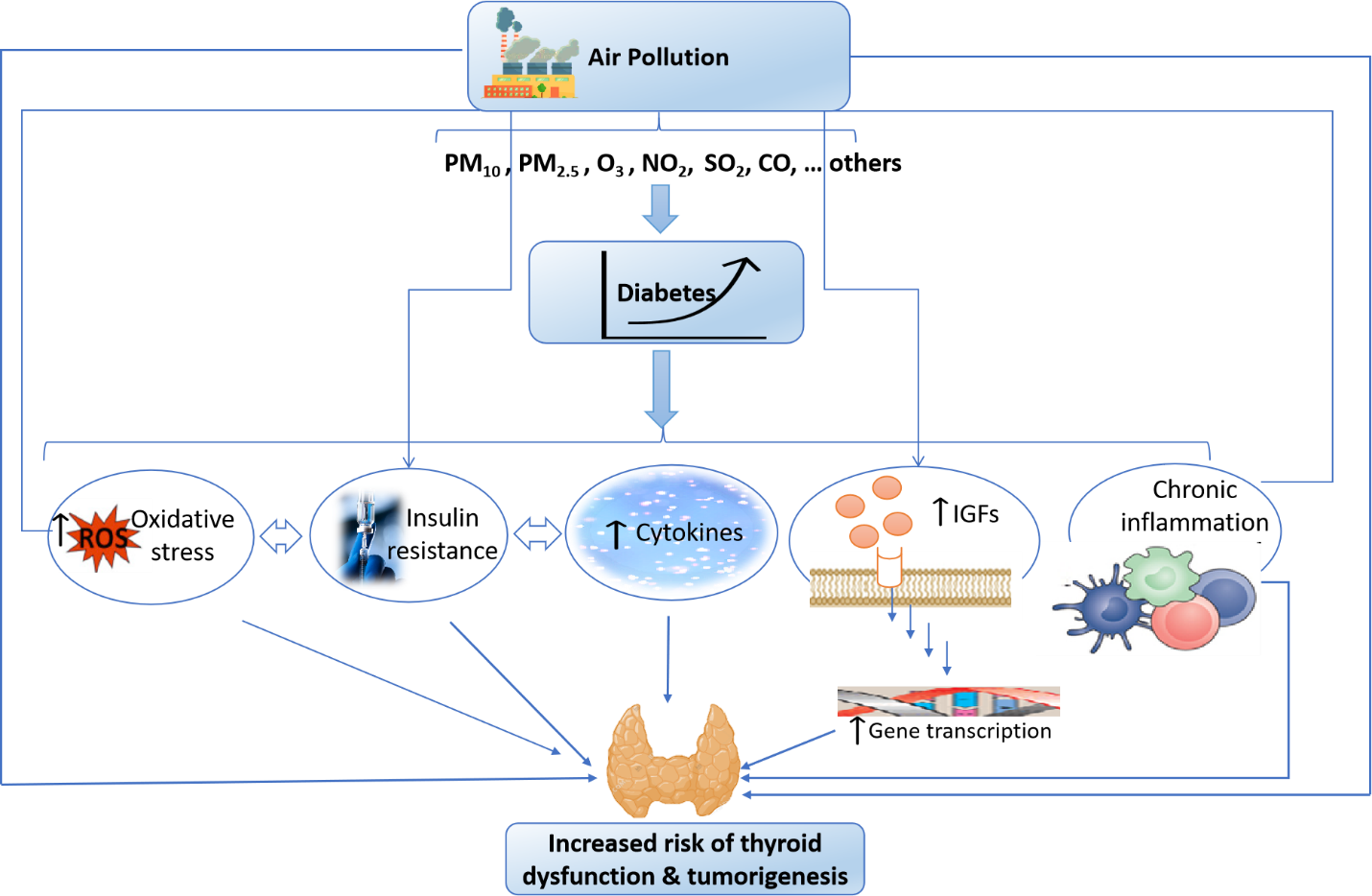 Figure 1 Air pollution could increase the risk of diabetes and thyroid cancer through several mechanisms. For example, it could increase inflammation and oxidative stress in the body and disrupt the production of cytokines and several hormones, such as insulin and thyroid hormones, linked to increased risk of diabetes and thyroid cancer. IGFs: Insulin-like growth factors; CO: Carbon monoxide; NO2: Nitrogen dioxide; O3: Ozone; PM: Particle matter; ROS: Reactive oxygen species; SO2: Sulfur dioxide.Table 1 Summary of the impact of sulfur dioxide on human health[Data source: the comparative toxicogenomic database (http://ctdbase.org/)][12].Table 2 Summary of the impact of carbon monoxide on human health[Data source: the comparative toxicogenomic database (http://ctdbase.org/)][12].Table 3 Summary of the impact of nitrogen dioxide on human health[Data source: the comparative toxicogenomic database (http://ctdbase.org/)][12].Table 4 Summary of the impact of ozone on human health[Data source: the comparative toxicogenomic database (http://ctdbase.org/)][12].Table 5 Some examples of the impact of particulate matter on human health[Data source: the comparative toxicogenomic database (http://ctdbase.org/)][12].Type of interactionRef. (PMID)Sulfur Dioxide results in increased interleukin-6 production20056584Sulfur Dioxide affects the glucose metabolic process26166095[Air Pollutants results in increased abundance of Sulfur Dioxide] which affects the regulation of heart rate28129768[Air Pollutants results in increased abundance of Sulfur Dioxide] which affects the regulation of systemic arterial blood pressure27015811[Air Pollutants results in increased abundance of Sulfur Dioxide] which results in increased response to oxidative stress27015811Sulfur Dioxide results in decreased leukocyte homeostasis30826618Sulfur Dioxide decreases the respiratory system process32000783Sulfur Dioxide affects cytokine production involved in the immune response32000783[[TNF gene SNP affects the susceptibility to [[Air Pollutants results in increased abundance of Fuel Oils] which results in increased abundance of Sulfur Dioxide]] which results in increased tumor necrosis factor production] which results in increased secretion of TNF protein24056475Type of interactionRef. (PMID)Carbon Monoxide inhibits the reaction [Rotenone results in increased apoptotic process]23593279Carbon Monoxide results in the decreased xenobiotic catabolic process7908050Carbon Monoxide inhibits the reaction [NADP results in increased oxidative demethylation]8498088[IL6 gene SNP results in increased susceptibility to Carbon Monoxide] which results in increased positive regulation of interleukin-6 production19750100[Air Pollutants results in increased abundance of Carbon Monoxide] which results in decreased response to bronchodilator26187234Carbon Monoxide results in an increased inflammatory response23717615[Air Pollutants result in an increased abundance of Carbon Monoxide] which affects the regulation of blood pressure28732501[Air Pollutants results in increased abundance of Carbon Monoxide] which affects the regulation of heart rate28129768Carbon Monoxide inhibits the reaction [HMOX1 protein affects the reaction [Ammonium Chloride inhibits the reaction [[TNF protein co-treated with Cycloheximide] results in decreased cell growth]]]27867098Carbon Monoxide inhibits the reaction [[TNF protein co-treated with Cycloheximide] results in decreased cell growth]27867098Carbon Monoxide results in decreased leukocyte homeostasis30826618Carbon Monoxide results in the decreased respiratory system process31861594|32000783Carbon Monoxide affects cytokine production involved in the immune response32000783[Air Pollutants results in increased abundance of Carbon Monoxide] which affects T cell homeostasis33603036[Air Pollutants result in an increased abundance of Carbon Monoxide] which affects the regulation of blood pressure33603036[[[Vehicle Emissions results in increased abundance of Air Pollutants] which results in increased abundance of Carbon Monoxide] which results in increased membrane lipid catabolic process] which results in increased abundance of 8-epi-prostaglandin F2alpha34417545Type of interactionRef. (PMID)Regulation of inflammatory response18560490Regulation of gene expression22306530Glucose metabolic process26166095[Air Pollutants result in an increased abundance of NO2] which affects the regulation of blood pressure27219456[Nitrogen Dioxide results in decreased mitochondrial DNA metabolic process] which affects the expression of ND1 mRNA26317635[Air Pollutants results in increased abundance of Nitrogen Dioxide] which affects DNA methylation on cytosine within a CG sequence27448387[Air Pollutants results in increased abundance of NO2] which results in decreased hemoglobin biosynthesis28153527[[Vehicle Emissions results in increased abundance of Air Pollutants] which results in increased abundance of Nitrogen Dioxide] which results in increased positive regulation of interleukin-6/10/13/ tumor necrosis factor (TNF) production28669936[Air Pollutants results in increased abundance of NO2] which results in increased response to oxidative stress27015811Nitrogen Dioxide affects musculoskeletal movement29364820[Air Pollutants results in increased abundance of NO2] which results in decreased cognition28921105[Air Pollutants results in increased abundance of NO2] which results in decreased motor behavior28921105Decreased leukocyte homeostasis30826618cytokine-mediated signaling pathway29114965[Air Pollutants results in increased abundance of NO2] which results in increased negative regulation of telomere maintenance31393792Cytokine production is involved in the immune response32000783[[Air Pollutants results in increased abundance of NO2] which affects glucose homeostasis] which affects the abundance of Blood Glucose32552747[[Air Pollutants results in increased abundance of NO2] which affects the regulation of cholesterol metabolic process] which affects the abundance of Cholesterol31622905[Air Pollutants results in increased abundance of NO2] which affects T cell homeostasis33603036[Air Pollutants results in increased abundance of NO2] which affects B cell homeostasis33603036[[[Vehicle Emissions results in increased abundance of Air Pollutants] which results in increased abundance of NO2] which results in increased negative regulation of cholesterol metabolic process] which results in decreased abundance of cholesterol, HDL, and membrane lipid catabolic process34417545Type of interactionRef. (PMID)Ozone results in increased gene expression18332784Ozone affects heart contraction18091001Ozone affects the regulation of inflammatory response18560490Ozone results in increased interleukin-6 production20056584[Vehicle Emissions co-treated with Ozone] affects neutrophil, lymphocyte, and monocyte homeostasis27058360[Air Pollutants results in increased abundance of Ozone] which results in increased DNA methylation27219456DNMT1 gene polymorphism affects the reaction [[Air Pollutants results in increased abundance of Ozone] which affects the regulation of blood pressure]27219456Ozone results in increased cholesterol metabolic process27703007[Cholesterol co-treated with Ozone] results in increased protein lipidation27703007Ozone results in increased mRNA and rRNA transcription28652203[Dust co-treated with Ozone] results in increased negative regulation of lymphoid progenitor cell differentiation29767793[Dust co-treated with Ozone] results in increased positive regulation of reactive oxygen species biosynthetic process29767793Ozone results in increased positive regulation of glycolytic process and cellular response to oxidative stress29471466Ozone results in increased positive regulation of proteolysis and amino acid metabolic process29471466Ozone affects the regulation of the membrane lipid metabolic process29471466Ozone results in increased tissue regeneration29471466[Air Pollutants results in increased abundance of Ozone] which affects the regulation of heart rate28129768Ozone results in increased positive regulation of ERK1, ERK2, and p38MAPK cascade29925859Ozone results in increased iron ion transport, homeostasis24862973Ozone results in increased viral entry into the host cell and the viral life cycle22496898Ozone results in increased chloride transmembrane transport27886375Ozone affects cytokine production involved in the immune response32000783[Air Pollutants results in increased abundance of Ozone] which results in increased positive regulation of heart rate31349208[Ozone results in increased oxidation of dimethylselenide] which results in increased ncRNA transcription33656867Ozone affects the aspartate/glutamate/ornithine/taurine metabolic process33993003[Oxygen co-treated with Ozone] results in the decreased cellular metabolic process32992648[Oxygen co-treated with Ozone] results in increased necrotic cell death32992648[Air Pollutants results in increased abundance of Ozone] which affects T cell homeostasis33603036Type of interactionRef. (PMID)[Air Pollutants results in increased abundance of Particulate Matter] which affects glucose homeostasis27219535Affects the glucose metabolic process29616776|31851346[Particulate Matter results in increased lipid oxidation] which results in an increased abundance of 4-hydroxy-2-nonenal30716388Affects the thyroid hormone metabolic process27623605[Vehicle Emissions results in increased abundance of Particulate Matter] which results in increased positive regulation of superoxide anion generation28013216Results in increased cell death26856867Results in increased reactive oxygen species metabolic process21384498Affects the positive regulation of cellular response to oxidative stress23542817[Particulate Matter co-treated with Biological Products] affects positive regulation of the apoptotic process23454527Particulate Matter affects the positive regulation of interleukin-6/8 production and NF-kB transcription factor activity23201440Results in decreased cell population proliferation23722391Results in increased T-helper 2 cell chemotaxis16890758Results in increased cell population proliferation16455839Results in increased negative regulation of mitotic cell cycle25336953Results in increased lipid catabolic process21233593Results in increased positive regulation of p38MAPK cascade23900936Results in increased positive regulation of apoptotic DNA fragmentation26507108Affects the vascular process in the circulatory system25233101Affects inflammatory response25233101Affects the insulin metabolic process25233101Results in increased inflammatory response25479755Results in decreased cognition27128166Affects the cholesterol biosynthetic process26967543Affects the positive regulation of telomere maintenance via telomere lengthening21169126Results in increased positive regulation of autophagosome assembly27125970[Air Pollutants result in an increased abundance of Particulate Matter] which affects the regulation of endothelial cell differentiation27311922[Vehicle Emissions results in increased abundance of Particulate Matter] which results in increased respiratory burst after phagocytosis28013216Affects the electron transport chain, mitochondrial translation, and tricarboxylic acid cycle28821289Affects the regulation of mitochondrial membrane potential26989813Results in decreased superoxide dismutase activity26989813Results in increased positive regulation of endothelial cell activation29244817Affects histone modification27918982Affects gene expression25564368|28821289|29114965|29342453Affects T and B cell homeostasis20678227[Vehicle Emissions results in increased abundance of Particulate Matter] which results in increased cellular senescence31551408[[Vehicle Emissions results in increased abundance of Particulate Matter] which co-treated with Oleic Acid] results in increased triglyceride biosynthetic process31340670[Air Pollutants results in increased abundance of Particulate Matter] which affects negative regulation of DNA-templated transcription26298100Results in increased cell migration and cell chemotaxis29913439Results in decreased learning or memory31881430Results in increased activation of protein kinase B activity and p38MAPK cascade32687961Results in decreased endothelial cell-cell adhesion33159583[Air Pollutants result in an increased abundance of Particulate Matter] which affects ATP metabolic process32487172